Příloha kupní smlouvy č. TO/2023/12 - Nákup křesel				Technická specifikace(určuje počet, druh, cenu předmětů dodávky, celkovou cenu a harmonogram dodávek).Zadavatel vyžaduje, aby při výrobě poptávaných komodit bylo použito ekologicky šetrných výrobků a byly dodrženy veškeré předpisy a normy zajišťující ekologicky a zdravotně nezávadné výrobky.Nebezpečné látky.Zadavatel požaduje rovněž naplnění níže uvedených kritérií, jejichž naplnění garantuje dodavatel svým podpisem této technické specifikace:Do výrobku se nesmějí přidávat žádné látky nebo přípravky, kterým se při podání žádosti přiděluje nebo může být přiděleno některé z následujících označení rizik (nebo kombinace těchto označení): R23: (toxický při vdechování), R24: (toxický při styku s kůží), R25: (toxický při požití), R26: (vysoce toxický při vdechování), R27: (vysoce toxický při styku s kůží), R28: (vysoce toxický při požití), R39 (nebezpečí velmi vážných nevratných účinků), R40 (omezený důkaz o karcinogenním účinku), R42 (může vyvolat senzibilizaci při vdechování), R43 (může vyvolat senzibilizaci při styku s kůží), R45 (může vyvolat rakovinu), R46 (může vyvolat poškození dědičných vlastností), R48 (při dlouhodobé expozici nebezpečí vážného poškození zdraví), R49 (může vyvolat rakovinu při vdechování), R60 (může poškodit reprodukční schopnost), R61 (může poškodit plod v těle matky), R62 (možné nebezpečí poškození reprodukční schopnosti), R63 (možné nebezpečí poškození plodu v těle matky), R68 (možné nebezpečí nevratných účinků), jak jsou definovány ve směrnici Rady 67/548/EHS ze dne 27. června 1967 o sbližování právních a správních předpisů týkajících se klasifikace, balení a označování nebezpečných látek (směrnice o nebezpečných látkách)1, ve znění pozdějších předpisů a s ohledem na směrnici Evropského parlamentu a Rady 1999/45/ES (směrnice o nebezpečných přípravcích)2.Případně lze klasifikaci posoudit podle nařízení Evropského parlamentu a Rady (ES) č. 1272/2008 ze dne 16. prosince 2008 o klasifikaci, označování a balení látek a směsí, o změně a zrušení směrnic 67/548/EHS a 1999/45/ES a o změně nařízení (ES) č. 1907/2006. V tomto případě se do surovin nesmějí přidávat žádné látky nebo přípravky, které jsou nebo v okamžiku podání žádosti mohou být označeny některou z těchto standardních vět o nebezpečnosti nebo jejich kombinací): H300, H301, H310, H311, H317, H330, H331, H334, H351, H350, H340, H350i, H400, H410, H411, H412, H413, H360F, H360D, H361f, H361d, H360FD, H361fd, H360Fd, H360Df, H341, H370, H372. Výrobek nesmí obsahovat halogenovaná organická pojiva, azidirin a polyazidirin a také pigmenty a aditivní látky na bázi: arzénu, bodu a mědi,  organického cínu,olova, kadmia, chrómu (VI), rtuti a jejich sloučenin.Ve výrobku mohou být použity pouze takové látky zpomalující hoření, které jsou chemicky vázány na pojivo/materiál nebo na povrch pojiva/materiálu (reaktivní látky zpomalující hoření). Pokud jsou použité látky zpomalující hoření označeny kteroukoli z níže uvedených R-vět (vět vyjadřujících specifickou rizikovost), musejí tyto reaktivní látky při použití změnit svou chemickou povahu tak, že již nevyžadují označení žádnou z těchto R-vět (Ve formě stejné jako před použitím smí na pojivu/materiálu zůstat méně než 0,1 % látky zpomalující hoření.) jak jsou definovány ve směrnici 67/548/EHS, ve znění pozdějších předpisů. Použití látek zpomalujících hoření, které jsou pouze fyzikálně přimíšeny do pojiva/materiálu (aditivní látky zpomalující hoření), je zakázáno. Výrobky používané pro povrchové úpravy nesmějí obsahovat více než 20 % (hmotnostních) těkavých organických sloučenin3 (tato podmínka neplatí pro povrchové úpravy stolních desek dýhovaného a masivního nábytku).Obsah těkavých organických sloučenin lepidel a klihů používaných při montáži nábytku nesmí překročit 10 % hmotnostních.__________________________________________1)  Úřední věstník 196, 16. 8. 1967, s. l.2) Úřední věstník L 200, 30. 7. 1999, s. 1.3) Těkavou organickou látkou (VOC) se dle Zákona o ochraně ovzduší §2, písm. n) rozumí jakákoli organická sloučenina nebo směs organických sloučenin, s výjimkou methanu, jejíž počáteční bod varu je menší nebo roven . C, při normálním atmosférickém tlaku 101,3 kPa, Zadavatel předkládá seznam požadovaných částí zadávané nadlimitní veřejné zakázky na dodávky a jejich umístění na stanice v přiložené tabulce:Zadavatel předkládá popis jednotlivých požadovaných částí zadávané nadlimitní veřejné zakázky na dodávky:1) – 3) KŘESLO:Technický popis:Rozměry všech 3 druhů křesel:Šířka 615 mm, výška: 1010 mm, hloubka: 820 mm, výška sedu 460mm, šíře sedu 520 mm , hloubka  sedu 520 mm, výška opěru 660 mm;Profil bukového masivu nožek a područek:Přední noha 40 x 40 mm, zadní noha 46 x 25 mm, područka 46 x 27 mm, šikmá područka 46 x 27, střední vzpěra 90 x 25 mm.Součásti křesel z masivu budou opatřeny bezbarvým lakem.Čalounění:-Vnitřní kostra čalounění - z bukové překližky o síle min. 24 mm, -Příčky kostry - z bukového masivu, -Sedák – opatřen vlnovcovou pružinou s jatexovým překryvem + studená PUR pěna HR 4040, polyesterové rouno min. 200g/m2. -Opěráková část - vypletena gumotextilním popruhem + studená PUR pěna 4040 + polyesterové rouno 200g/m2.-Celé křeslo -  čalouněno koženkou MEDITAP určenou do zdravotnických zařízení, 100% PVC (polyvinylchlorid) s podkladem 100% PES (polyester) o hmotnosti 625 g/bm s testem oděru Martindale200.000 otáček.Barva koženky: Meditap 1017 - žlutáStolek odnímatelný:Materiál: laminát tl. 6 mm, snadno sanitovatelný na mokroRozměry min.: délka 650 mm, šířka 350 mm, v místě zabrání u výřezu šířka 290 mmTvar : dle ilustračního fotaIlustrační foto: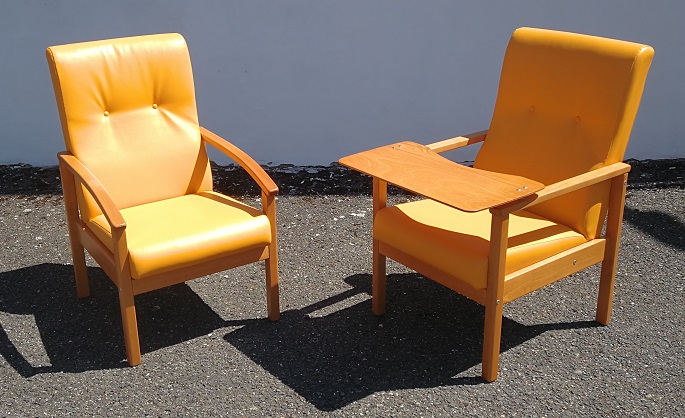 Celkové ceny jednotlivých komodit zboží: Harmonogram dodávek zboží: Zadavatel požaduje zpracování harmonogramu dodávek výše uvedeného zboží podle výrobních a dopravních možností prodávajícího s tím, že bude respektován nejzazší termín dokončení dodávky. Přesné termíny dílčích dodávek budou dohodnuty s týdenním předstihem před vlastním návozem zboží.Zadavatel dává k dispozici tabulku s určením jednotlivých kusů zboží s rozdělením na jednotlivé oddělení a stanice. Ve Veselíčku dne: 16.08.2023 Za dodavatele / zpracovatele nabídky / prodávajícího - oprávněná osoba: Tomáš Linhart – jednatel společnostiPodpis oprávněné osoby:………………………………..V Opavě dne: 23.08.2023Za odběratele / kupujícího - oprávněná osoba: Ing. Zdeněk Jiříček, ředitelPodpis oprávněné osoby:……………………………….. Popis zboží: KsKč za kus (MJ) Celková cena Kč bez DPHKřeslo čalouněné šikmé područky3406.320,-2.148.800,-Křeslo čalouněné rovné područky1176.150,-719.550,-Křeslo čalouněné rovné područky, stolek odnímatelný347.350,-249.900,-Celková cena dodávky Kč bez DPH:3.118.250,-Slovy: Třimiliony stoosumnácttisíc dvěstěpadesát korunSlovy: Třimiliony stoosumnácttisíc dvěstěpadesát korunCelkové Kč DPH:654.832,50Slovy: Šestsetpadesátčtyřitisíc osumsettřicetdva korun padesát haléřůSlovy: Šestsetpadesátčtyřitisíc osumsettřicetdva korun padesát haléřůCelková cena dodávky Kč s DPH:3.773.082,50Slovy: Třimiliony sedmsetsedmdesáttřitisíc osmdesátdva korun padesát haléřůSlovy: Třimiliony sedmsetsedmdesáttřitisíc osmdesátdva korun padesát haléřůOddělenístaniceKřeslo čalouněné šikmé područkyKřeslo čalouněné rovné područkyKřeslo čalouněné rovné područky, stolek odnímatelnýTermín dodáníA17C41A19A20A Celkem6129.09.2023C122C633C135C11B206C17A13C19B15C20A6C20B105C Celkem81131431.10.2023D923D18A10D18C2D18D12DHolčovice30D Celkem7731.10.2023E14A6E14B6E Celkem1230.11.2023F15342F12A174F12B105F22A65F22B33F Celkem1001630.11.2023G221G11A20G17B6G18B274G Celkem74429.12.2023NezařazenoOdborné ambulace4NezařazenoPříjmací ambulace4NezařazenoRehab. vodoléčba8NezařazenoRehab. budova  C16NezařazenoRehab. Tělocvična2NezařazenoRehab. HLB činnostní5Nezařazeno Celkem35429.12.2023Celkový součet34011734